	REFERAT FRA OPPSTARTSMØTE I PLANSAKER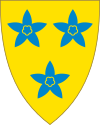 Referatmalen fylles delvis ut av forslagsstillers fagkyndig før oppstartsmøtet. Referatet skal godkjennes av partene. Plantittel: Plantype:  Områderegulering  Detaljregulering  Mindre endring av reguleringsplan.  Gjeldende plan:   Områderegulering  Detaljregulering  Mindre endring av reguleringsplan.  Gjeldende plan:   Områderegulering  Detaljregulering  Mindre endring av reguleringsplan.  Gjeldende plan:  Eiendom (gnr./bnr.): Planavgrensning: Se vedlagt kartutsnitt Sosi-fil av plangrense sendes kommunen, sammen med varsel        om oppstart Se vedlagt kartutsnitt Sosi-fil av plangrense sendes kommunen, sammen med varsel        om oppstart Se vedlagt kartutsnitt Sosi-fil av plangrense sendes kommunen, sammen med varsel        om oppstartSaksnummer: Planid:  Saksbehandler: Planinitiativ mottatt: Møtested: Møtedato: Møtedeltakere:Oppdragsgiver:Regulant (fagkyndig):Kommune/plan-myndighet:Andre:1. Hensikten med planarbeidet1. Hensikten med planarbeidetHensikten med planarbeidet er å: Merknader:2. Planstatus for reguleringsområdet	2. Planstatus for reguleringsområdet	2. Planstatus for reguleringsområdet	Plan:  Fylkes(del)plan  Kommuneplanens arealdel      Kommunedelplan  Reguleringsplan  Pågående planarbeid i området Andre planer/vedtak Plannavn, vedtaksdato: Plannavn, vedtaksdato: Annet planarbeid som kan ha betydning for utarbeiding av planforslaget: Kommuneplanens samfunnsdel  Kommunedelplan for vann og avløp (ikke vedtatt) Kommunedelplan for energi og klima (ikke vedtatt) Kommunedelplan for trafikksikkerhet Samordnet areal- og transportstrategi for regionsenteret Fagernes–Leira  Valdres – rettleiar i byggeskikk og tilpasning til landskapet  Regional plan for vannforvaltning i vannregion Vest-VikenKommunens arealplaner finnes på følgende plass på vår hjemmeside; https://www.nord-aurdal.kommune.no/planer/kommuneplan/Andre gjeldende vedtatte planer i kommunen finner du her:https://www.nord-aurdal.kommune.no/planer/ Planforslaget vil samsvare med overordnet plan. Planforslaget vil ikke samsvare med overordnet plan.Merknader:Annet planarbeid som kan ha betydning for utarbeiding av planforslaget: Kommuneplanens samfunnsdel  Kommunedelplan for vann og avløp (ikke vedtatt) Kommunedelplan for energi og klima (ikke vedtatt) Kommunedelplan for trafikksikkerhet Samordnet areal- og transportstrategi for regionsenteret Fagernes–Leira  Valdres – rettleiar i byggeskikk og tilpasning til landskapet  Regional plan for vannforvaltning i vannregion Vest-VikenKommunens arealplaner finnes på følgende plass på vår hjemmeside; https://www.nord-aurdal.kommune.no/planer/kommuneplan/Andre gjeldende vedtatte planer i kommunen finner du her:https://www.nord-aurdal.kommune.no/planer/ Planforslaget vil samsvare med overordnet plan. Planforslaget vil ikke samsvare med overordnet plan.Merknader:Annet planarbeid som kan ha betydning for utarbeiding av planforslaget: Kommuneplanens samfunnsdel  Kommunedelplan for vann og avløp (ikke vedtatt) Kommunedelplan for energi og klima (ikke vedtatt) Kommunedelplan for trafikksikkerhet Samordnet areal- og transportstrategi for regionsenteret Fagernes–Leira  Valdres – rettleiar i byggeskikk og tilpasning til landskapet  Regional plan for vannforvaltning i vannregion Vest-VikenKommunens arealplaner finnes på følgende plass på vår hjemmeside; https://www.nord-aurdal.kommune.no/planer/kommuneplan/Andre gjeldende vedtatte planer i kommunen finner du her:https://www.nord-aurdal.kommune.no/planer/ Planforslaget vil samsvare med overordnet plan. Planforslaget vil ikke samsvare med overordnet plan.Merknader:Konsekvensutredning (KU)  Planen utløser krav om konsekvensutredning etter forskrift om KU, vedlegg I og II. Forslag til planprogram sendes på høring parallelt med varsel om oppstart.Merknader: Aktuelle rikspolitiske retningslinjer Samordnet bolig- areal- og transportplanlegging Barn og planleggingMerknader: Konsekvensutredning (KU)  Planen utløser krav om konsekvensutredning etter forskrift om KU, vedlegg I og II. Forslag til planprogram sendes på høring parallelt med varsel om oppstart.Merknader: Aktuelle rikspolitiske retningslinjer Samordnet bolig- areal- og transportplanlegging Barn og planleggingMerknader: Konsekvensutredning (KU)  Planen utløser krav om konsekvensutredning etter forskrift om KU, vedlegg I og II. Forslag til planprogram sendes på høring parallelt med varsel om oppstart.Merknader: Aktuelle rikspolitiske retningslinjer Samordnet bolig- areal- og transportplanlegging Barn og planleggingMerknader: 3. Kommunale vedtekter og retningslinjer for planområdet3. Kommunale vedtekter og retningslinjer for planområdet3. Kommunale vedtekter og retningslinjer for planområdet Bestemmelser og retningslinjer i kommune-           planens arealdel Andre Bestemmelser og retningslinjer i kommune-           planens arealdel AndreMerknader:4. Krav til varsel om oppstart av planarbeid4. Krav til varsel om oppstart av planarbeidForslagsstiller skal varsle oppstart av planarbeidet. Varslet skal inneholde:Oversiktskart som viser planområdets beliggenhet.Kart med avmerket planavgrensning. Brev til grunneiere, berørte naboer, offentlige etater og andre berørte interesser, som orienterer om planforslaget, dagens og fremtidig planstatus og formål. Planprogram (dersom planen skal konsekvensutredes).  Forslagsstiller er kjent med rutiner for kunngjøring og varslingsbrev samt varslingsliste/adresselisteMerknader:Kunngjøringen skal redegjøre for forslagsstillers og kommunens vurdering i forhold til KU-forskriften5. Informasjon og medvirkning i skissefasen5. Informasjon og medvirkning i skissefasen Regulanten annonserer varsel om oppstart i Avisa Valdres, gjerne også på egen internettside. Annonse på kommunen hjemmeside kommer i tillegg. Merknader: Informasjonsmøte  Informasjon og medvirkning på internett – Digital PlanDialogI større reguleringssaker kan det være aktuelt å avholde et folkemøte så tidlig som mulig i planprosessen.I planer med konsekvensutredning vurderer kommunen om det skal gjennomføres et offentlig møte om plansaken før planprogrammet vedtas, jf. forskrift om KU § 7andre ledd.Link til mer informasjon finnes her; http://www.regjeringen.no/nb/dep/md/dok/veiledninger/2011/reguleringsplanveileder/1-oppstart-og-medvirkning/14-medvirkning-i-planprosessen.html?id=6138876. Antatt viktige utredningsbehov for planarbeidet – foreløpig vurdering 6. Antatt viktige utredningsbehov for planarbeidet – foreløpig vurdering Planfaglige vurderinger:Forhold som bør tas spesielt hensyn til i forbindelse med planarbeidet Naturgrunnlag: Grunnforhold, helningsgrad, solforhold, vegetasjon, topografi, geologiske ressurser Lokaliseringsfaktorer, avstand til:Skole, servicetilbud, friluftsområder/friområder, kollektivtilbud Fortetting GrøntstrukturGjennomgående i tettbebygd strøk LandskapVirkning, 3d presentasjon  Estetikk og byggeskikkNær- fjernvirkning, tilpasning til eksisterende omgivelser, utnyttelsesgrad, byggehøyder AvfallshåndteringAvklare løsning for avfallsboder og lignende  Trafo / linjenettAvklare plassering trafo, krav til ledninger i bakken SenterstrukturForsterke en god senterstruktur ØkonomiRealisering - behov for offentlige midlerLandbruksfaglige vurderinger:Forhold som bør tas spesielt hensyn til i forbindelse med planarbeidet LandbrukLangsiktig produksjonspotensial, arealtap, arrondering og drift for landbrukseiendommer, alternativ til omdisponering, jordvern/samfunnsinteresser, ulemper som kan gi restriksjoner på drift Virkeområde jord- og skogbrukslovenDelings- og omdisponeringsbestemmelserMiljøfaglige vurderinger:Forhold som bør tas spesielt hensyn til i forbindelse med planarbeidet NaturmangfoldVernet område, voksesteder for sjeldne / sårbare eller trua naturtyper, arter og samfunn, kvartær- eller berggrunnsgeologisk interesse, inngrepsfrie naturområder. Gyte, vekst og leveområder for fisk VassdragsforvaltningStrandsone, flom, isgangssikring FriluftsinteresserLøyper og stier, fri ferdsel til vassdrag, fiske, rasteplasser ViltinteresserVilttrekk, leveområder, sjeldne/sårbare eller trua arter Vannforsyning, avløpsforhold, overvannGrunnforhold ForurensningLuft og støy fra eksisterende og planlagte tiltak, forurenset grunn, drikkevannskilder, svevestøv fra eksisterende og planlagt tiltak ENØKEnergifleksible varmesystemer, fjernvarmeområdeKulturlandskap og kulturminner:Forhold som bør tas spesielt hensyn til i forbindelse med planarbeidet Kulturlandskap Landskapsverdi, grense mellom by og landbruksareal Kulturminner Automatisk freda kulturminner, vedtaksfreda kulturminner, bevaringsverdige bygninger og miljøerSamfunnssikkerhet og beredskap jf. pkt. 2 Forhold som bør tas spesielt hensyn til i forbindelse med planarbeidet Naturbasert sårbarhetRas, skred – stein, jord, leire, snø, flom, radon, høyspentstrekk, krav til brannvann Virksomhetsbasert sårbarhetBrann/eksplosjon, kjemikalie utslipp og andre, lagringsplasser for farlige stoffer, deponering/destruksjon av avfall og gamle fyllplasser, forurenset grunn, transport av farlig gods, elektromagnetiske felt fra kraftledninger InfrastrukturVegtrafikk/transport nett, luftfart/flyplasser, jernbaneBarn, unge, eldre og funksjonshemmedes interesser Forhold som bør tas spesielt hensyn til i forbindelse med planarbeidet Leke- og oppholdsarealerKrav til størrelse, utforming, kvalitet, egnethet for lek og opphold (solfylt, vindskjermet, god vegetasjon, bevisst utformet i forhold til terreng og klima, trafikksikker, uten forurensning), variert mhp. ulik type lek, ulike årstider, tilgjengelighet, helse- og sikkerhetsmessige forhold, totalvurdering av behov, tap av bestående/egnet lekeareal (nære friluftsområder, åpne plasser, barnetråkk, 100m skogen), alternativer til å opprettholde bestående lekeareal, avsatt erstatningsareal Områder for allmennhetenUniversell utforming, tilgjengelighet UtomhusplanViser eksisterende vegetasjon, nyplanting, parkering, gangvei, stigningsforhold og uteplasserVeg- og trafikktekniske forholdForhold som bør tas spesielt hensyn til i forbindelse med planarbeidet TrafikkforholdÅDT, parkeringskapasitet, fører tiltaket til økt transport, etablering langs høytrafikkert vegnett Trafikkplan / vegutformingVegbredder, grøfter, fortau/gang- og sykkelfelt, fotgjengerkryssinger, høydeforhold, areal for snøopplag, tiltrekkelig areal til offentlig vegformål, kryss/avkjøringer – frisiktssoner, byggegrenser, belysning Avkjørsler og kryssTrafikksikkerhet og trafikkavvikling i forhold til kryss KollektivtrafikkTilrettelagt kollektivtrafikk, busslommer, leskur, universell kollektivløsning TrafikksikkerhetStrekning skole/barnehage, lekeareal/oppholdsareal, bussholdeplasser/ kollektivtilbud, nærbutikk, boligområder VegkategoriLegges det opp til ny privat veg, kommunal veg7.  Krav til planforslaget – innhold og materiale7.  Krav til planforslaget – innhold og materiale Forslagsstiller/plankonsulent er gjort kjent med krav til utforming av planbeskrivelse, plankart og bestemmelser. Forslagsstiller/plankonsulent er gjort kjent med krav til utforming av planbeskrivelse, plankart og bestemmelser.Plankart (målsatt pdf-fil, og SOSI-fil)Vegskjæringer/fyllinger/ frisiktssone skal vises i plankartet.Reguleringsbestemmelser (pdf og word-fil)Kopi av kunngjøringsannonse og dato i avisa.Kopi av varslingsbrev.Kopi av varslingslisten (hvem har mottatt).Kopi av innkomne merknader ved oppstart, med vurderinger.Planbeskrivelse, jf. pkt. 6 planfagelige tema.  Illustrasjonsmateriale ROS-analyse Lengde- og tverrprofil for vegene. Spesielle utredningsbehov/tilleggsrapportMerknader:Rammer for bestemmelsenes innhold og utforming finnes her:http://www.regjeringen.no/nb/dep/md/dok/veiledninger/2011/reguleringsplanveileder/6-bestemmelser/63-bestemmelsenes-innhold.html?id=622426Sjekkliste for detaljert planbeskrivelse finnes her: http://www.regjeringen.no/nb/dep/md/dok/veiledninger/2011/reguleringsplanveileder/sjekkliste-for-planbeskrivelse-detaljert.html?id=629554Planskjema fra Oppland fylkeskommune skal fylles ut: https://www.planoppland.no/Planskjema/Konsekvensutredning og ROS- analyse kan være en del av planbeskrivelsen. Sjekkliste ROS-analyse: https://www.dsb.no/lover/risiko-sarbarhet-og-beredskap/artikler/sjekklister/https://www.fylkesmannen.no/More-og-Romsdal/Samfunnstryggleik-og-beredskap/Arealplanlegging/Sjekkliste/Andre analyser/rapporter etc.8. Kart8. KartGrunnkart Kommunen kan levere digitalt grunnkart. Det er behov for tilleggsoppmålinger.  Det kreves oppmåling der det ikke er koordinatsatte grenser.Merknader:Grunnkart bestilles via InfolandPlankart Digital fremstilling i SOSI skal godkjennes av kommunen før planforslaget kan regnes som komplettNasjonale produktspesifikasjoner finnes her:http://www.regjeringen.no/nb/dep/md/tema/planlegging_plan-_og_bygningsloven/kart--og-planforskriften-.html?id=570324 9. Gjennomføring9. GjennomføringAktuelle rekkefølgekrav Kjøreveg Gang- sykkelvei / fortau Vann- og avløpsnett Høyspentledninger Skiløyper/turstier Utomhusplan AnnetMerknader:Utbyggingsavtale Forslagsstiller ønsker å inngå       utbyggingsavtale Det skal forhandles utbyggingsavtale med       kommunen parallelt med planprosessenAndre forhold10. Kommunens foreløpige vurderinger og føringer Anbefaler oppstart av planarbeid. Anbefaler ikke oppstart av planarbeidet. Anbefaler at reguleringsformålet legges fram for planmyndigheten     jf. plan og bygningslovens § 12 – 8.Merknader: 11. Framdrift Det er informert om saksgangen etter plan- og bygningsloven. Saksbehandlingstid fra komplett planforslag er mottatt til første vedtak i saken er maksimalt 12 uker. Forslagsstillers planlagte dato for varsling av oppstart:  Forslagsstillers planlagte dato for oversendelse av komplett planforslag:  Høringsfrist er minimum 6 uker. 12. Gebyr12. Gebyr Behandling av planforslaget vil bli ilagt gebyr etter kommunens betalingsregulativ for saksbehandling etter plan- og bygningsloven.Gebyrregulativet finnes på kommunens hjemmeside, og forslagsstiller er gjort kjent med dette. Link; https://www.nord-aurdal.kommune.no/Handlers/fh.ashx?MId1=710&FilId=4599 Faktura adresse:Navn:      Adresse:  Postnr.:     Faktura adresse:Navn:      Adresse:  Postnr.:    13. Bekreftelser Oppstartsmøtereferatet bygger på de opplysninger og planfaglige forhold som forelå på det tidspunktet oppstartsmøtet ble avholdt. Planfaglige tema og prioriterte utredningsbehov for planarbeidet er angitt så langt dette har vært mulig på grunnlag av tilgjengelige opplysninger gitt i planinitiativet og etter interne kommunale avklaringer.Konklusjonene er derfor foreløpige og verken oppstartsmøtet eller referatet gir rettigheter i den senere saksbehandlingen. Det tas forbehold om endringer i rammebetingelser, i kommunens rutiner og politikk og at nye opplysninger kan føre til endrede faglige vurderinger. Naboprotester, protester fra beboerorganisasjoner, krav fra offentlige myndigheter m.m. vil kunne medføre krav om endring av prosjektet og endring av fremdriften for prosjektet.Dersom avtalte innsendelser ikke er mottatt i henhold til avtalt fremdrift, uten at det er avtalt nytt tidspunkt for innsendelse, kan kommunen anse saken som uaktuell og etter en periode avslutte saken.Sted, dato  ……………………………………………………Referent